Bulletin / Banner Change Transmittal Form[X]	Undergraduate Curriculum Council  [ ]	Graduate CouncilSigned paper copies of proposals submitted for consideration are no longer required. Please type approver name and enter date of approval.  Email completed proposals to curriculum@astate.edu for inclusion in curriculum committee agenda. 1.Contact Person (Name, Email Address, Phone Number)2.Proposed Change3.Effective Date4.Justification – Please provide details as to why this change is necessary. Bulletin ChangesSocial Work (SW) SW 1203. Making Connections Social Work   Open to incoming Freshmen only. This course will provide both an introduction to the nature of university education and a general orientation to the functions and resources of the university as a whole. This section of First Year Seminar is a special health professions section and will include a focus on understanding and appreciating social work majors. Fall. SW 2203. Introduction to Social Work   Explores the values, knowledge and skill base of empowerment oriented generalist social work practice. Includes historical development and organization of the social welfare system in the United States. Fall, Spring. SW 2223. Social Problems Application of sociological concepts and methods in the analysis of current social problems in the United States, including family and community disorganization, delinquency and crime, mental illness, and intergroup relations. Cross listed as SOC 2223. Fall, Spring, Summer. SW 3253. Social Work Practice I Micro Practice  This is the first course in the practice foundation sequence. The focus is empowerment oriented generalist practice with micro systems, individuals. Prerequisites, SW 2203, BIOL 1003, and BIOL 1001, SW 3303, or taken concurrently. Spring. SW 3303. Human Behavior and Social Environment I Physical, psychological, social growth and development, across the life span. For social workers. Prerequisite, Admission into BSW Program, SW 2203. Fall. SW 3313. Introduction to Child Welfare  Policies and practices in the field of child welfare with emphasis on the needs of children and their families, the major programs designed for them, and issues for future planning. Fall. SW 3323. Substance Abuse. Intervention and Treatment Historical review of drug and alcohol problems, with an analysis of treatment modalities, theories of substance abuse, prevention and education strategies, and social policy implications. Summer, Demand. SW 3333. Human Behavior in the Social Environment II  This course is continuation of the HBSE I course. It focuses on the macro aspect of the human behavior in the areas of groups, institutions and organizations. Its purpose is to explore the behavior, influence, and interactions of these entities and their impact on social work practice. Prerequisite, Admission into BSW Program, SW 3303. Spring and on demand. SW 3343. Child Abuse and Neglect  Survey of theory and research of child abuse and neglect with emphasis on assessment and treatment of these problems. Prerequisite, SW 2203 or permission of the instructor. Spring.For Academic Affairs and Research Use OnlyFor Academic Affairs and Research Use OnlyCIP Code:  Degree Code:Department Curriculum Committee ChairCOPE Chair (if applicable)Department Chair: Head of Unit (If applicable)                         College Curriculum Committee ChairUndergraduate Curriculum Council ChairCollege DeanGraduate Curriculum Committee ChairGeneral Education Committee Chair (If applicable)                         Vice Chancellor for Academic AffairsInstructions Please visit http://www.astate.edu/a/registrar/students/bulletins/index.dot and select the most recent version of the bulletin. Copy and paste all bulletin pages this proposal affects below. Follow the following guidelines for indicating necessary changes. *Please note: Courses are often listed in multiple sections of the bulletin. To ensure that all affected sections have been located, please search the bulletin (ctrl+F) for the appropriate courses before submission of this form. - Deleted courses/credit hours should be marked with a red strike-through (red strikethrough)- New credit hours and text changes should be listed in blue using enlarged font (blue using enlarged font). - Any new courses should be listed in blue bold italics using enlarged font (blue bold italics using enlarged font)You can easily apply any of these changes by selecting the example text in the instructions above, double-clicking the ‘format painter’ icon   , and selecting the text you would like to apply the change to.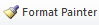 Please visit https://youtu.be/yjdL2n4lZm4 for more detailed instructions.